ТЕРРИТОРИАЛЬНЫЙ ОРГАН ФЕДЕРАЛЬНОЙ СЛУЖБЫ ГОСУДАРСТВЕННОЙ СТАТИСТИКИ ПО ВЛАДИМИРСКОЙ ОБЛАСТИ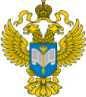 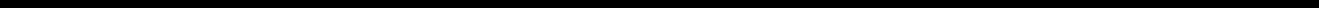 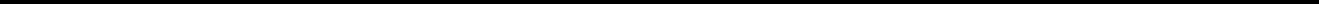 28 мая 2020 г.	Пресс-выпускОб индексе потребительских цен на бензин автомобильныйапреле 2020 годаапреле 2020г. во Владимирской области наблюдалось снижение потребительских цен на бензин автомобильный, дизельное топливо и газовое моторное топливо. Бензин автомобильный подешевел на 0,3% по сравнению с мартом 2020 года, цены на дизельное топливо снизились на 0,9%, газовое моторное топливо стало дешевле на 7,4%.Динамика потребительских цен на бензин автомобильный, дизельное топливо и газовое моторное топливо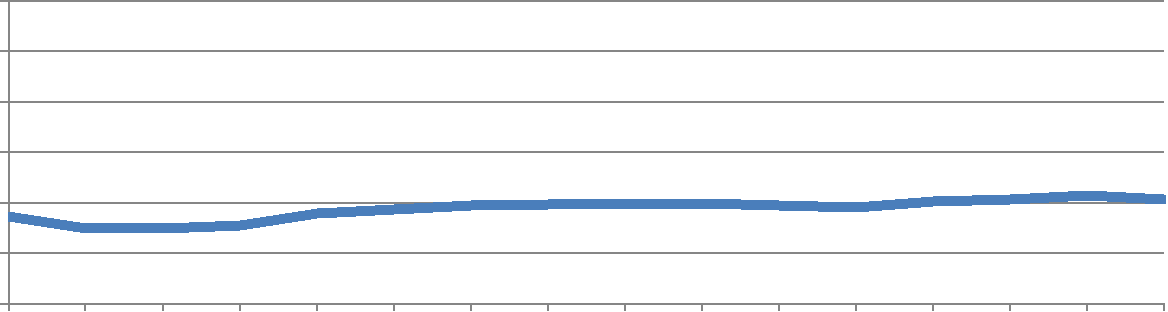 Кабаева Наталья Викторовна,Начальник отдела статистики цен и финансов,тел. +7(4922) 773013,email:  P33_KabaevaNV@gks.ruПри использовании материалов Территориального органа Федеральной службы государственной статистики по Владимирской области в официальных, учебных или научных документах, а также в средствах массовой информации ссылка на источник обязательна1на конец периода, в процентахна конец периода, в процентахна конец периода, в процентахна конец периода, в процентахна конец периода, в процентахАпрель 2020г. кАпрель 2020г. кАпрель 2020г. кСредняя ценаСредняя цена(тариф)(тариф)мартумартудекабрюдекабрюапрелюапрелю(тариф)(тариф)мартумартудекабрюдекабрюапрелюапрелюв апреле 2020г.,в апреле 2020г.,2020г.2020г.2019г.2019г.2019г.2019г.в апреле 2020г.,в апреле 2020г.,2020г.2020г.2019г.2019г.2019г.2019г.руб.руб.руб.руб.Индекс потребительских ценИндекс потребительских цен99,7100,6102,144,36на бензин автомобильныйна бензин автомобильный99,7100,6102,144,36на бензин автомобильныйна бензин автомобильныйв том числе:в том числе:в том числе:99,799,7101,0101,0102,1102,142,5042,50марки АИ-92марки АИ-92марки АИ-9299,799,7101,0101,0102,1102,142,5042,50марки АИ-92марки АИ-92марки АИ-92марки АИ-95марки АИ-9599,7100,3102,245,54марки АИ-98марки АИ-98марки АИ-98100,0100,0100,1100,1101,1101,150,5450,54на дизельное топливона дизельное топливо99,199,5100,047,32на газовое моторное топливона газовое моторное топливона газовое моторное топливо92,692,681,481,485,085,018,3118,31СправочноИндекс потребительских ценИндекс потребительских цен100,9102,8103,2-на товары и услугина товары и услугиИндексы потребительских цен на бензин автомобильный по Владимирской областиИндексы потребительских цен на бензин автомобильный по Владимирской областиИндексы потребительских цен на бензин автомобильный по Владимирской областиИндексы потребительских цен на бензин автомобильный по Владимирской областиИндексы потребительских цен на бензин автомобильный по Владимирской областиИндексы потребительских цен на бензин автомобильный по Владимирской областиИндексы потребительских цен на бензин автомобильный по Владимирской областиИндексы потребительских цен на бензин автомобильный по Владимирской областиИндексы потребительских цен на бензин автомобильный по Владимирской областиИндексы потребительских цен на бензин автомобильный по Владимирской областиИндексы потребительских цен на бензин автомобильный по Владимирской областиИндексы потребительских цен на бензин автомобильный по Владимирской областиИндексы потребительских цен на бензин автомобильный по Владимирской областиИндексы потребительских цен на бензин автомобильный по Владимирской областиИндексы потребительских цен на бензин автомобильный по Владимирской областиИндексы потребительских цен на бензин автомобильный по Владимирской области(на конец периода, в %(на конец периода, в %(на конец периода, в %(на конец периода, в %к декабрю 2018 г.)к декабрю 2018 г.)к декабрю 2018 г.)1181141101061029894IIIIIIIVVVIVIIVIIIIXXXIXIIIIIIIIIV2019г.2020г.Индекс потребительских цен на бензин автомобильныйИндекс потребительских цен на бензин автомобильныйИндекс потребительских цен на бензин автомобильныйИндекс потребительских цен на бензин автомобильныйИндекс потребительских цен на бензин автомобильныйИндекс потребительских цен на бензин автомобильныйИндекс потребительских цен на бензин автомобильныйИндекс потребительских цен на бензин автомобильный